DECLARAÇÃO DE TRANSFERÊNCIA DE DIREITOS AUTORAIS            Os autores abaixo assinados do manuscrito intitulado “Relação entre força de preensão e força de membro inferior em mulheres de meia idade: um estudo transversal” transferem os direitos autorais do presente artigo à Revista Brasileira de Atividade Física e Saúde.Natal, RN, 13 de Julho de 2015.Mariana Carmem Apolinário Vieira   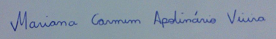 Carine Fernandes de Souza               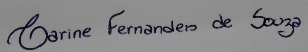 Saionara Maria Aires da Câmara       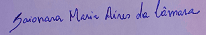 Gabrielle Silveira Rocha Matos          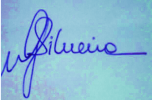 Mayle Andrade Moreira                  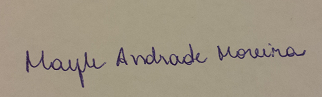 Álvaro Campos Cavalcanti Maciel  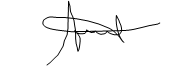 